Planeación de asignatura para docencia multimodalCriterios de evaluación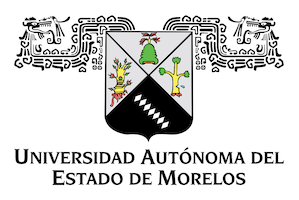 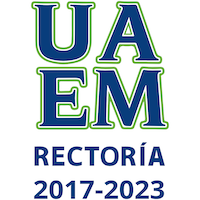 Nombre de la asignaturaUnidad académicaUbicación curricular [Semestre o etapa]Programa o programas a que perteneceNivel académico(   ) Bachillerato    (   ) Licenciatura    (   ) PosgradoCarga horariaHoras teóricas: Horas prácticas:Horas totales: Competencias generales, propósito general u objetivo generalHerramientas y mediosBorrar este texto y capturar en esta celda los medios para poner a disposición de los estudiantes dichos recursos (Moodle, otra plataforma, videoconferencia, Dropbox, Drive, etc.)Borrar este texto y capturar en esta celda los medios para poner a disposición de los estudiantes dichas actividades y entregas asociadas (Moodle, otra plataforma, correo electrónico, etc.)Borrar este texto y capturar en esta celda las herramienta/s que se utilizará/n para las videoconferencias (opcional)SemanaUnidad y Temas/subtemas[con base en el programa de la asignatura]Competencias a desarrollar[competencias a cuya formación contribuye la actividad de la semana]Recursos educativos[Materiales a través de los cuales se pondrán a disposición de los estudiantes los contenidos de cada semana]Actividad/es de aprendizaje[Tareas a realizar por el estudiante para promover el aprendizaje de los contenidos]Fecha y horario de sesión de videoconferencia [Opcional]7 al 13 de septiembre 14 al 20 de septiembre21 al 27 de septiembre 28 de sept. al 4 de octubre5 al 11 de octubre12 al 18 de octubre19 al 25 de octubre26 de octubre al 1º de nov.2 al 8 de noviembre9 al 15 de noviembre16 al 22 de noviembre23 al 29 de noviembre30 de nov. al 6 de diciembre7 al 13 de diciembre14 al 18 de diciembreCriteriosPorcentajeBorrar este texto y capturar aquí el listado de actividades y exámenes (previos y posteriores a la contingencia sanitaria), incluyendo asistencia o participación en sesiones programadas.Borrar este texto y capturar aquí el porcentaje asignado a cada actividad, examen o criterio enlistado en la columna de la izquierda (deberán sumar el 100% de la calificación final que se otorgará)Total100 %Nombre completo y firma del docente (o agregar e-firma):Número de control:Lugar y fecha en que se completó el formato: 